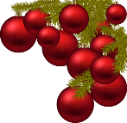 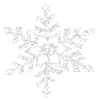 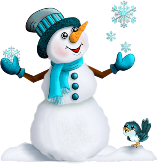 PLANNING D’ACTIVITE DES VACANCES DE NOËL DU CENTRE DE LOISIRS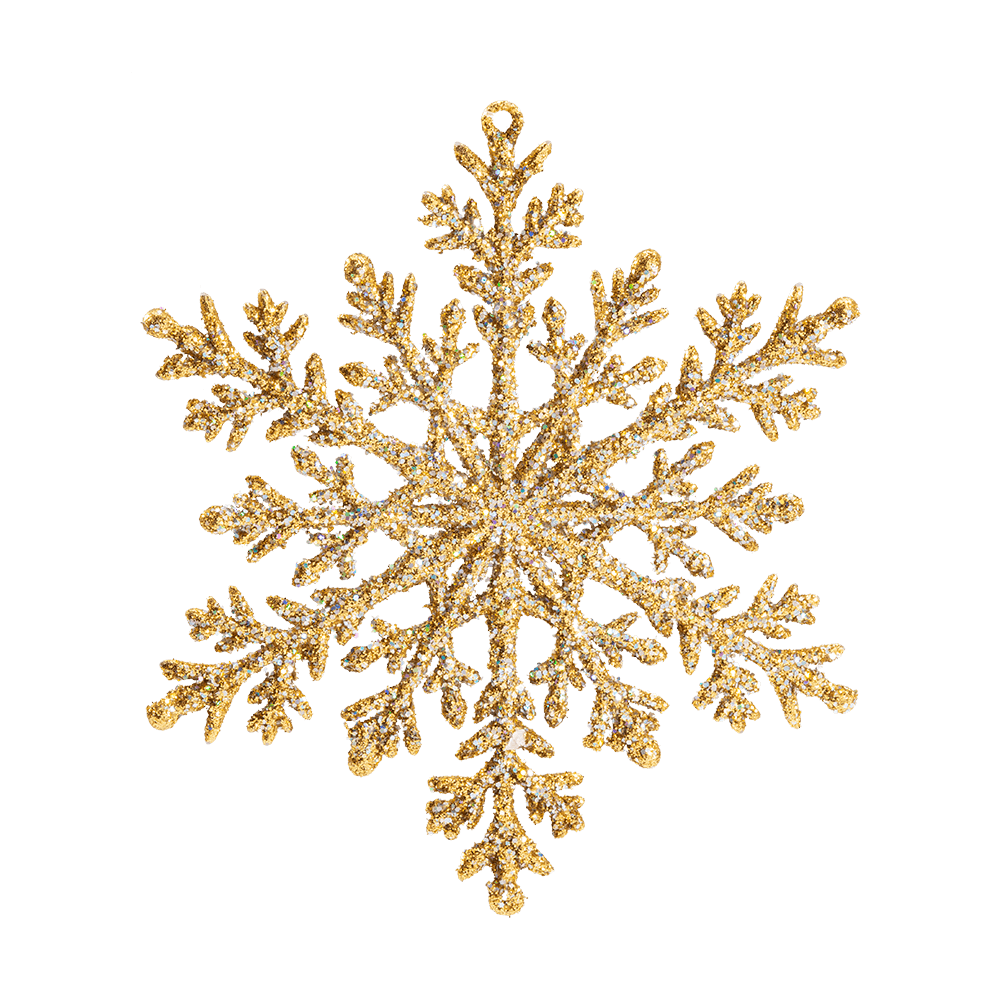 PLANNING D’ACTIVITE DES VACANCES DE NOËL DU CENTRE DE LOISIRSPLANNING D’ACTIVITE DES VACANCES DE NOËL DU CENTRE DE LOISIRSPLANNING D’ACTIVITE DES VACANCES DE NOËL DU CENTRE DE LOISIRSPLANNING D’ACTIVITE DES VACANCES DE NOËL DU CENTRE DE LOISIRSPLANNING D’ACTIVITE DES VACANCES DE NOËL DU CENTRE DE LOISIRSNom des groupesLundi 23 décembreMardi 24 décembreJeudi 26 décembreSpécial journée conviviale « N’oublie pas de ramener ton pyjama »Vendredi 27 décembreActivité du matinLes pichounous (maternelles)Activité manuelle : création de carte de vœuxSortie : Au parc des 2 lacs pour rendre visite au Père NoëlJeu de ronde : jeu de l’évolution, le facteur…Parcours de motricité : saut d’obstacle, progresser dans les cerceaux de couleurs, ramper, grimper…Activité du matinLes loulous (CP-CE1)Activité manuelle : construction d’un mini bonhomme de neigeSortie : Au parc des 2 lacs pour rendre visite au Père NoëlJeu de société : dessiné c’est gagné Activité sportive : DodgballActivité du matinLes zigotos (CE2-CM1)Activité manuelle : confection de papillote pour les fêtes de fin d’annéeSortie : Au parc des 2 lacs pour rendre visite au Père NoëlActivité manuelle : confection d’un ours en 3DActivité manuelle : création de carte de vœuxTemps calmeMise en place, de la sieste, d'un coin lecture, d'un pôle de coloriageMise en place, de la sieste, d'un coin lecture, d'un pôle de coloriageMise en place, de la sieste, d'un coin lecture, d'un pôle de coloriageMise en place, de la sieste, d'un coin lecture, d'un pôle de coloriageMise en place, de la sieste, d'un coin lecture, d'un pôle de coloriageActivité de l'après midiLes pichounousAtelier manuelle :Décoration du centreActivité manuelle :  création artistique en PlaymaisSéance de cinéma :Au choix des enfants+Crêpes et chocolat chaudActivité manuelle : création de pingouin avec la forme des mainsActivité de l'après midiLes loulousActivité sportive :Tournois multisport au City stadeActivité manuelle : Fresque sur le thème des dessins animésSéance de cinéma :Au choix des enfants+Crêpes et chocolat chaudActivité manuelle : confection de bougieActivité de l'après midiLes zigotosGrand jeu :A la recherche du traineau Activité manuelle : création de boule décoratif pour le sapin Séance de cinéma :Au choix des enfants+Crêpes et chocolat chaudActivité sportive :BingballAtelier du soir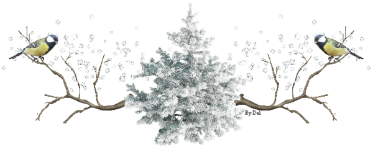 Jeu libre avec mise en place d'un coin jeu de société, dinette, dessinJeu libre avec mise en place d'un coin jeu de société, dinette, dessinJeu libre avec mise en place d'un coin jeu de société, dinette, dessinJeu libre avec mise en place d'un coin jeu de société, dinette, dessinJeu libre avec mise en place d'un coin jeu de société, dinette, dessin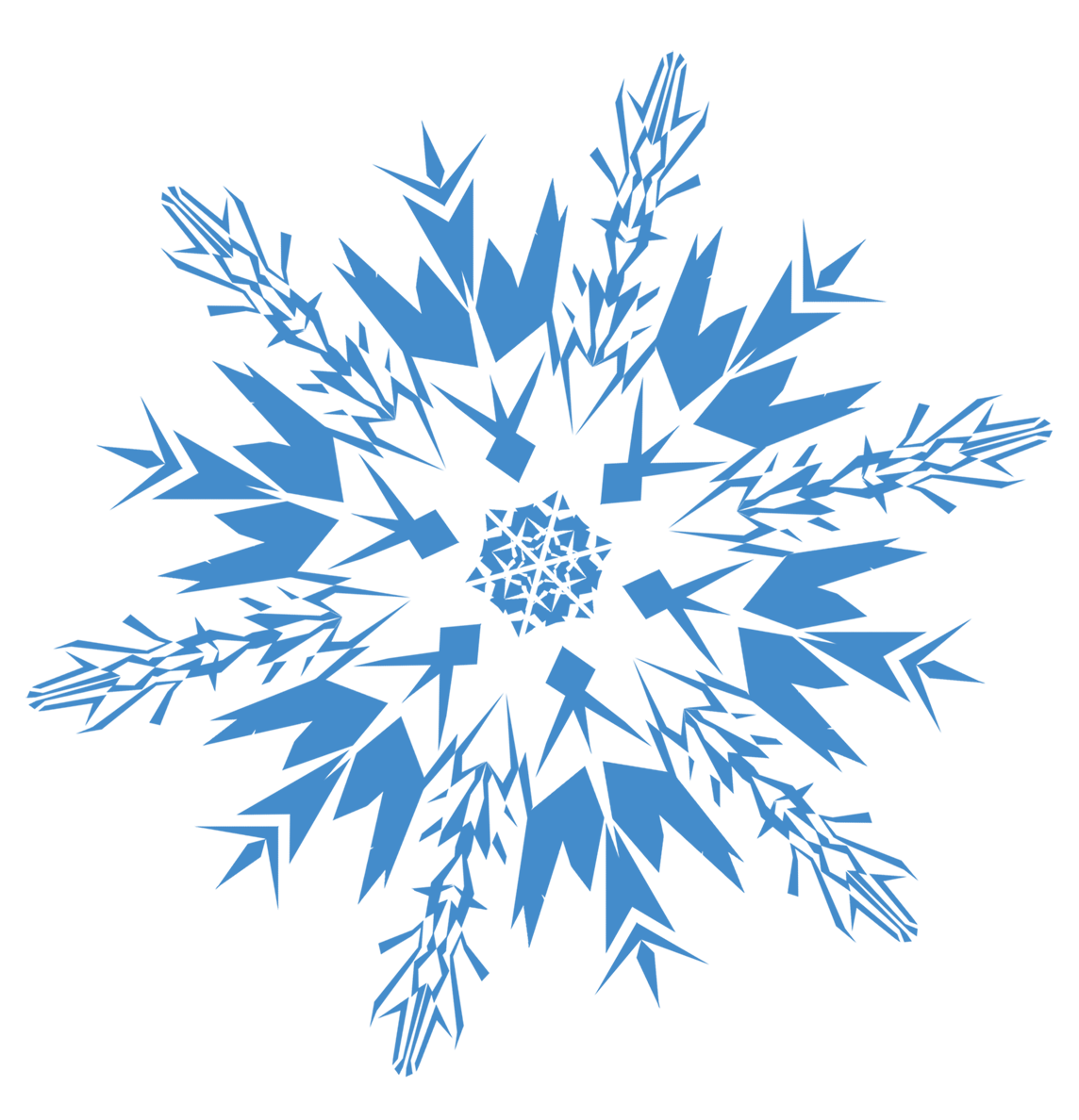 GroupeLundi 30 décembreMardi 31 décembreJeudi 2 janvierVendredi 3 janvierActivité du matinLes pichounousActivité manuelle : confection d’un ours polaireJeux sportifs :Béret, relais des petits pitchounsActivité manuelle : dessine mon portrait rigoloJeux sportifs : accroche-décroche, chat glacé Activité du matinLes loulousActivité manuelle : création de mon tableau en pingouinActivité manuelle : création de la fresque sur le thème de l’hiverActivité sportive :Balle américaine, balle aux prisonniersActivité sportive :multisportActivité du matinLes zigotosActivité sportive : Poule, renard, vipèreActivité manuelle : Confection d’un marque page Activité manuelle :Confection d’un accroche porteActivité sportive :Capture du drapeauTemps calmeMise en place de la sieste, d’un coin lecture, d'un pôle de coloriageMise en place de la sieste, d’un coin lecture, d'un pôle de coloriageMise en place de la sieste, d’un coin lecture, d'un pôle de coloriageMise en place de la sieste, d’un coin lecture, d'un pôle de coloriageMise en place de la sieste, d’un coin lecture, d'un pôle de coloriageActivité de l'après midiLes pichounousActivité sportive : Les déménageursExpression corporelle :Jeu de mime des animaux, des métiers, … Sortie à Paris :Visite du musée GrévinGrand jeu : Vendredi tout est permis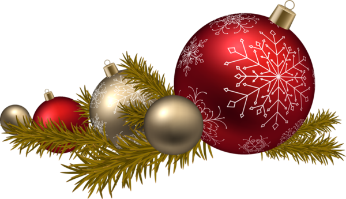 Activité de l'après midiLes loulousActivité manuelle : confection de renne en Paper BallJeux musicaux : jeu du cerceau, de la feuille et de la statue  Sortie à Paris :Visite du musée GrévinGrand jeu : Vendredi tout est permisActivité de l'après midiLes zigotosActivité manuelle : création de mon livre animéActivité sportive :Bataille navale  Sortie à Paris :Visite du musée GrévinGrand jeu : Vendredi tout est permisAtelier du soirJeu libre avec mise en place d'un coin jeu de société, dinette, dessinJeu libre avec mise en place d'un coin jeu de société, dinette, dessinJeu libre avec mise en place d'un coin jeu de société, dinette, dessinJeu libre avec mise en place d'un coin jeu de société, dinette, dessinJeu libre avec mise en place d'un coin jeu de société, dinette, dessin